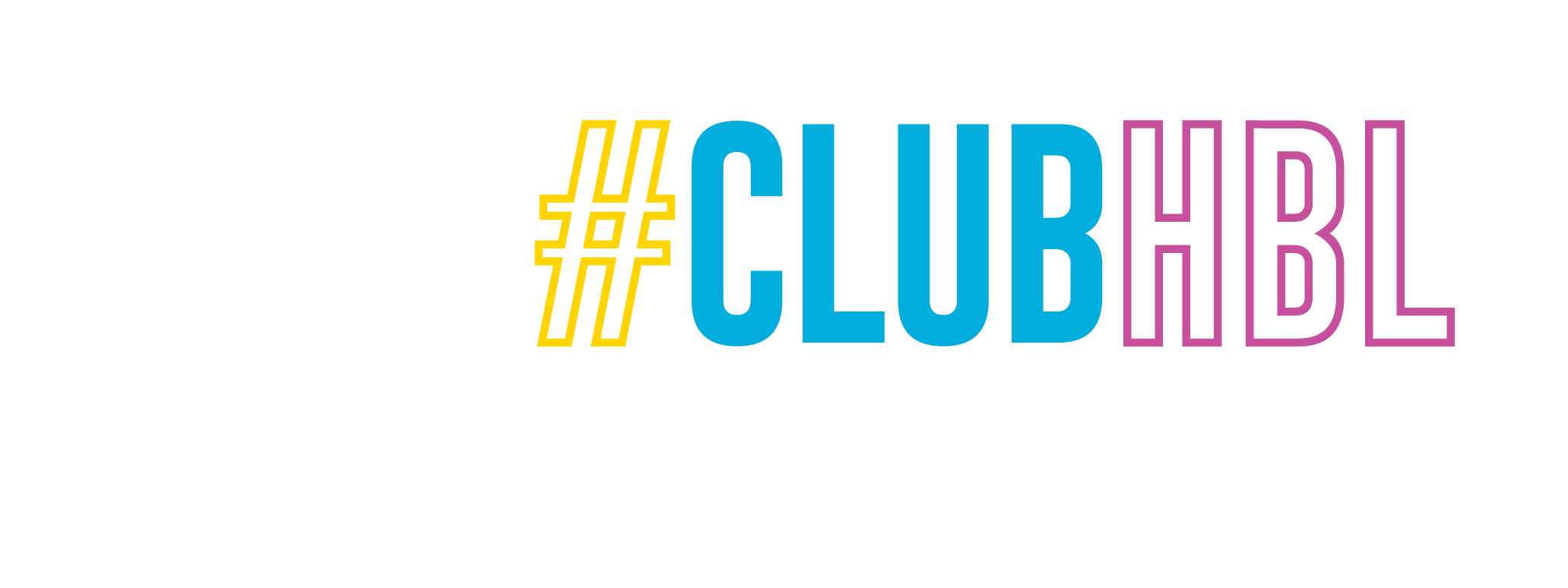 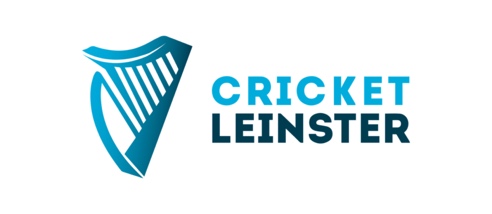 TEAM A TEAM BPLAYER 1 (CAPT)PLAYER 2 (WK)PLAYER 3PLAYER 4PLAYER 5PLAYER 6PLAYER 7PLAYER 8PLAYER 9PLAYER 10PLAYER 11PLAYER 1 (CAPT)PLAYER 2 (WK)PLAYER 3PLAYER 4PLAYER 5PLAYER 6PLAYER 7PLAYER 8PLAYER 9PLAYER 10PLAYER 11